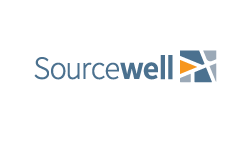 Caregiver Training Log Name: 		License Year: 	It is required to document initial contact and training and ongoing training. This document is an optional form to track that information.Updated 11/21/2023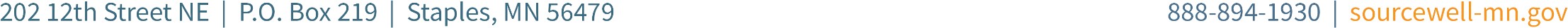 DefinitionsDefinitionsCaregiver18+-year-old who meets the qualifications in part 9555.6125, and gives care to a resident in an adult foster home.Training hour requirements are based on years of experience:Caregivers with 0-5 years of experience must complete 12 hours of training per year.Caregivers with 6+ years of experience must complete 6 hours of training per year.Substitute18+-year-old who works in the program with the license holder absent.Exempt from ongoing training hours if working less than 30 cumulative days in 12 month period or work 8 hours or less a week.VolunteerTraining hour requirements are based on years of experience and/or hours/days worked as stated aboveLicense Year Initial TrackingInitial TrackingInitial TrackingOngoing  TrainingOngoing  TrainingALL Individuals who work/volunteer in a programALL Individuals who work/volunteer in a programLicense Year 	 - 	License Year 	 - 	DateTaken prior to workingFrequencyOngoing Date TakenHoursNETStudy Submission (initial only unless absent for 120 days)Initial onlyNETStudy ClearanceInitial onlyDHS Vulnerable Adult Mandated Reporter TrainingAnnuallyMedical Monitoring Equipment Training (if required)If changesReview of MN Rule 9555 and MN Statute 245DIf changesProgram policies incl drug & alcohol – license holder providesAnnuallyReview of PAPPAnnuallyDate of first direct contactInitial onlyALL Caregivers/Substitutes/Volunteers with 6+ years experience	6 hours on-going training requiredALL Caregivers/Substitutes/Volunteers with 6+ years experience	6 hours on-going training requiredALL Caregivers/Substitutes/Volunteers with 6+ years experience	6 hours on-going training requiredALL Caregivers/Substitutes/Volunteers with 6+ years experience	6 hours on-going training requiredALL Caregivers/Substitutes/Volunteers with 6+ years experience	6 hours on-going training requiredALL Caregivers/Substitutes/Volunteers with 6+ years experience	6 hours on-going training requiredDateTrainingHoursOngoing Date TakenHoursALL Caregivers/Substitutes/Volunteers with 0-5 years experience	12 hours on-going training requiredALL Caregivers/Substitutes/Volunteers with 0-5 years experience	12 hours on-going training requiredALL Caregivers/Substitutes/Volunteers with 0-5 years experience	12 hours on-going training requiredALL Caregivers/Substitutes/Volunteers with 0-5 years experience	12 hours on-going training requiredALL Caregivers/Substitutes/Volunteers with 0-5 years experience	12 hours on-going training requiredALL Caregivers/Substitutes/Volunteers with 0-5 years experience	12 hours on-going training requiredDateTrainingHoursOngoing Date TakenHoursTOTAL hours training